How Journalists Can Do Their Crucial Job in the Next 100 Days“We are supposed to help citizens participate in democracy,” said Tom Rosenstiel, executive director of the American Press Institute and the co-author, with Bill Kovach, of “The Elements of Journalism” and “Blur.”  What journalists should not be doing, he told me, is “being part of the team,” on either side.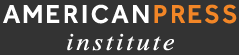 Washington Post 7.31.16https://www.washingtonpost.com/lifestyle/style/how-journalists-can-do-their-crucial-job-in-the-next-100-days/2016/07/31/335925c4-5687-11e6-bbf5-957ad17b4385_story.html?utm_campaign=856c64f661-Need_to_Know_August_1_20168_1_2016&utm_medium=email&utm_source=API Need to Know newsletter